ALLEGATO 1Alla Dirigente Scolasticadell’IC “Paride Del Pozzo” - PimonteRICHIESTA E AUTORIZZAZIONE SOMMINISTRAZIONE DI FARMACI IN ORARIO SCOLASTICOI sottoscritti  ___________________________________________________________________ in qualità  di	□ genitori*  			□ soggetto che esercita la potestà genitorialeDell’alunno/a_________________________________________________________________________   nato/a il _________ (Cognome e Nome)___a _______________________________________ (_____) e frequentante nell’anno scolastico ________/_______ □ la  scuola secondaria di 1° grado classe_____ sez._____□ la scuola Primaria plesso __________________ classe_____ sez. ._____□ la scuola dell’Infanzia plesso __________________ sezione ____________________CHIEDONO□ che sia continuata a scuola la terapia prescritta al/alla proprio/a figlio/a dal Medico Curante o Centro di       riferimento con la somministrazione del/ dei farmaco/i, come prescritto dal medico nell’allegata       attestazione (All.2) e coerentemente con la certificazione medica che contestualmente si consegna□ che sia instaurata in caso di necessità la terapia di emergenza, di cui allegano prescrizione MedicaA tal fine:AUTORIZZA (sbarrare la modalità prevista)□ il personale adulto della scuola, al quale non sono richiesti il possesso di cognizioni specifiche      né l’esercizio di discrezionalità tecnica, alla somministrazione del/dei farmaco/i secondo le modalità indicate      dal personale medico nell'allegato 2, consapevole che l'operazione viene svolta da personale non sanitario e      sollevando il personale dell'Istituto da ogni responsabilità civile e penale derivante da tale intervento. □ il minore stesso alla autosomministrazione, sotto la vigilanza del personale della scuola, del farmaco secondo      le modalità indicate dal personale medico nell'allegato 2.Si allegano:Certificazione sanitaria rilasciata dal medico curanteAttestazione del medico curante (All.2) Verbale di consegna del farmaco (All.3)Richiesta accesso ai locali (All.4) Numeri di telefono utili per immediata reperibilità:  Medico _____________________________     Genitori ___________________  Eventuale Specialista ________________________________                          Data, __________________                                                                    In fede                                                                                                                                       Firma* ______________________  *nel caso firmi un solo genitore, egli dichiara di essere consapevole di esprimere anche la volontà dell’altro genitore esercitante la patria potestà.ISTITUTO COMPRENSIVO STATALE“Paride Del Pozzo” Via S. Spirito, 6 - PIMONTE (NA) - C.A.P.: 80050 - Tel: 0818792130 -  Fax: 0818749957 NAIC86400X@istruzione.it - http://www.icsdelpozzo.gov.itPEC: NAIC86400X@pec.istruzione.itC.MEC. NAIC86400X                                                      C.F. 82008870634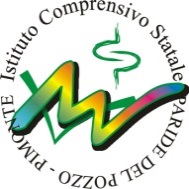 